LiteracyLiteracyLiteracyLiteracyNumeracyNumeracyNumeracyNumeracyIn literacy, this half term, we will be looking at script writing and will examine Shakespeare’s A Midsummer Night’s Dream as well as some of his sonnets and other poetry.  ScriptThe students will create a play based off of various improvisation activities with a focus on emotional literacy (being able to explain our feelings)PoetryThe pupils will use poetry to relate and describe some of their emotions.  SPAGThe children will be exploring a variety of SPAG activities concentrating on the use of describing words (adjectives, adverbs, phrases and clauses) as well as dialogue.  Reading – We will be reading A Midsummer Night’s Dream and some poetry in our guided reading lessons. In literacy, this half term, we will be looking at script writing and will examine Shakespeare’s A Midsummer Night’s Dream as well as some of his sonnets and other poetry.  ScriptThe students will create a play based off of various improvisation activities with a focus on emotional literacy (being able to explain our feelings)PoetryThe pupils will use poetry to relate and describe some of their emotions.  SPAGThe children will be exploring a variety of SPAG activities concentrating on the use of describing words (adjectives, adverbs, phrases and clauses) as well as dialogue.  Reading – We will be reading A Midsummer Night’s Dream and some poetry in our guided reading lessons. In literacy, this half term, we will be looking at script writing and will examine Shakespeare’s A Midsummer Night’s Dream as well as some of his sonnets and other poetry.  ScriptThe students will create a play based off of various improvisation activities with a focus on emotional literacy (being able to explain our feelings)PoetryThe pupils will use poetry to relate and describe some of their emotions.  SPAGThe children will be exploring a variety of SPAG activities concentrating on the use of describing words (adjectives, adverbs, phrases and clauses) as well as dialogue.  Reading – We will be reading A Midsummer Night’s Dream and some poetry in our guided reading lessons. In literacy, this half term, we will be looking at script writing and will examine Shakespeare’s A Midsummer Night’s Dream as well as some of his sonnets and other poetry.  ScriptThe students will create a play based off of various improvisation activities with a focus on emotional literacy (being able to explain our feelings)PoetryThe pupils will use poetry to relate and describe some of their emotions.  SPAGThe children will be exploring a variety of SPAG activities concentrating on the use of describing words (adjectives, adverbs, phrases and clauses) as well as dialogue.  Reading – We will be reading A Midsummer Night’s Dream and some poetry in our guided reading lessons. In numeracy, this half term, we will be learning about:Calculations:  to add, subtract, multiply and divide decimals by whole numbers and by other decimals. Fractions:  learning to add, subtract, reduce and compare fractions and decimals (with some work on percentages)Measurements – converting metric units and solving problems involving measurementsIn numeracy, this half term, we will be learning about:Calculations:  to add, subtract, multiply and divide decimals by whole numbers and by other decimals. Fractions:  learning to add, subtract, reduce and compare fractions and decimals (with some work on percentages)Measurements – converting metric units and solving problems involving measurementsIn numeracy, this half term, we will be learning about:Calculations:  to add, subtract, multiply and divide decimals by whole numbers and by other decimals. Fractions:  learning to add, subtract, reduce and compare fractions and decimals (with some work on percentages)Measurements – converting metric units and solving problems involving measurementsIn numeracy, this half term, we will be learning about:Calculations:  to add, subtract, multiply and divide decimals by whole numbers and by other decimals. Fractions:  learning to add, subtract, reduce and compare fractions and decimals (with some work on percentages)Measurements – converting metric units and solving problems involving measurementsScienceScienceOak Class Topic Web Autumn 1 2017Oak Class Topic Web Autumn 1 2017Oak Class Topic Web Autumn 1 2017Oak Class Topic Web Autumn 1 2017History/ Geography History/ Geography  In science, this half term, we will be looking at light which will include how our eyes work and the colour spectrum.     In science, this half term, we will be looking at light which will include how our eyes work and the colour spectrum.    Oak Class Topic Web Autumn 1 2017Oak Class Topic Web Autumn 1 2017Oak Class Topic Web Autumn 1 2017Oak Class Topic Web Autumn 1 2017We will look at how the Greeks influenced our civilization (government, philosophy, science and art) and will be exploring key features of the world’s continents, including being able to identify them on a map.    We will look at how the Greeks influenced our civilization (government, philosophy, science and art) and will be exploring key features of the world’s continents, including being able to identify them on a map.     In science, this half term, we will be looking at light which will include how our eyes work and the colour spectrum.     In science, this half term, we will be looking at light which will include how our eyes work and the colour spectrum.    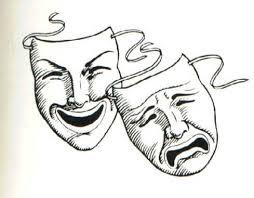           Page to Stage          Page to Stage          Page to Stage          Page to StageWe will look at how the Greeks influenced our civilization (government, philosophy, science and art) and will be exploring key features of the world’s continents, including being able to identify them on a map.    We will look at how the Greeks influenced our civilization (government, philosophy, science and art) and will be exploring key features of the world’s continents, including being able to identify them on a map.    REPSHEFrench Art/ D&TArt/ D&TPEComputing MusicLaws – Jesus the lawbreaker  In PSHE this half term, we will be exploring our emotions and how best to express them.  We will practice painting silhouettes (Greek style) and will attempt to make Greek vases.  We will practice painting silhouettes (Greek style) and will attempt to make Greek vases.  Ball games We will be learning about different ball games and how to play them and the rules behind them. Finding things on the internet and internet safety.  